UMW / AZ / PN – 112 / 18	             			                 Wrocław, 19. 10. 2018 r.NAZWA POSTĘPOWANIA  Organizacja staży dla pielęgniarek w ramach realizacji kursu kwalifikacyjnego „Pielęgniarstwo psychiatryczne" w ramach projektu: Projekt kształcenia podyplomowego pielęgniarek i położnych w Polsce Zachodniej (Umowa o dofinansowanie nr POWR.05.04.00-00-0005/15-00) na potrzeby Uniwersytetu Medycznego we Wrocławiu. Informacja z otwarcia ofertBezpośrednio przed otwarciem ofert Zamawiający podał kwotę, jaką zamierza przeznaczyć na sfinansowanie zamówienia, która wynosi brutto 39.000,00 PLN.Kryteria oceny ofert:Cena realizacji przedmiotu zamówienia – 60 %,Doświadczenie zawodowe co najmniej 1 (jednego) Opiekuna stażowego – 40 %. Ofertę złożyli następujący Wykonawcy, wymienieni w poniższej tabeli: Termin wykonania i warunki płatności – zgodnie z treścią Siwz.Okres gwarancji – nie wymagany.Z upoważnienia Rektora UMWKanclerz Mgr Iwona Janus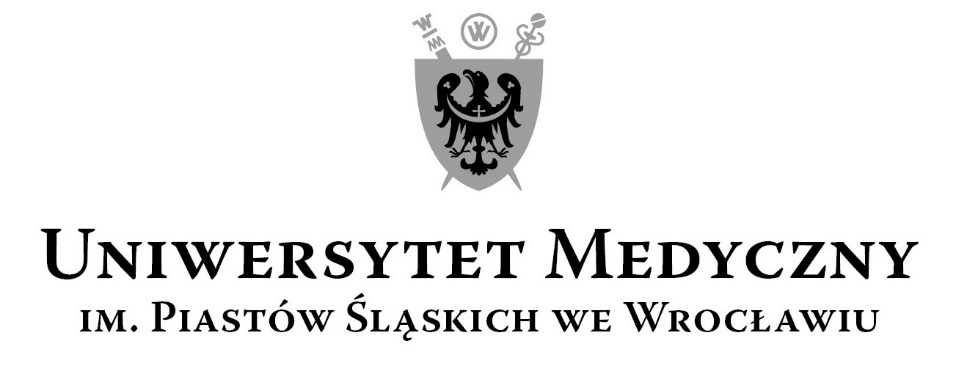 50-367 Wrocław, Wybrzeże L. Pasteura 1Zespół ds. Zamówień Publicznych UMWUl. Marcinkowskiego 2-6, 50-368 Wrocławfax 71 / 784-00-45e-mail: tomasz.kiliszek@umed.wroc.pl 50-367 Wrocław, Wybrzeże L. Pasteura 1Zespół ds. Zamówień Publicznych UMWUl. Marcinkowskiego 2-6, 50-368 Wrocławfax 71 / 784-00-45e-mail: tomasz.kiliszek@umed.wroc.pl Lp.Wykonawcy, adres Cena brutto PLN1Wojewódzki Szpital Dla Nerwowo i Psychicznie Chorych w Bolesławcu,Aleja Tysiąclecia 30, 59-700 Bolesławiec18.200,002„Dolnośląskie Centrum Zdrowia Psychicznego” sp. z o.o.,Wybrzeże Conrada-Korzeniowskiego 18, 50-226 Wrocław37.195,20